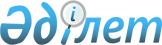 Об утверждении проектов (схем) Зонирования земель, границ оценочных зон и поправочных коэффициентов к базовым ставкам платы за земельные участки в населенных пунктах Баянаульского района Павлодарской областиРешение маслихата Баянаульского района Павлодарской области от 25 января 2016 года № 328/54. Зарегистрировано Департаментом юстиции Павлодарской области 02 марта 2016 года № 4950      В соответствии со статьями 8, 11 Земельного кодекса Республики Казахстан от 20 июня 2003 года, подпунктом 13) пункта 1 статьи 6 Закона Республики Казахстан от 23 января 2001 года "О местном государственном управлении и самоуправлении, в Республике Казахстан" Баянаульский районный маслихат РЕШИЛ:

      1. Утвердить проекты (схемы) зонирования земель, границы оценочных зон в населенных пунктах Баянаульского района Павлодарской области, согласно приложениям 1-14 к настоящему решению.

      2. Утвердить поправочные коэффициенты к базовым ставкам платы за земельные участки в населенных пунктах Баянаульского района Павлодарской области, согласно приложению 15 к настоящему решению.

      3. Контроль за выполнением настоящего решения возложить на постоянную комиссию Баянаульского районного маслихата по законности, обращениям граждан, а так же по аграрным вопросам и экологии.

      4. Настоящее решение вводится в действие по истечении десяти календарных дней после дня его первого официального опубликования.

 Проект (схема) зонирования, границ оценочных зон
и поправочных коэффицентов к базовым ставкам платы
за земельные участки в населенных пунктах Баянаульского
сельского округа Баянаульского района 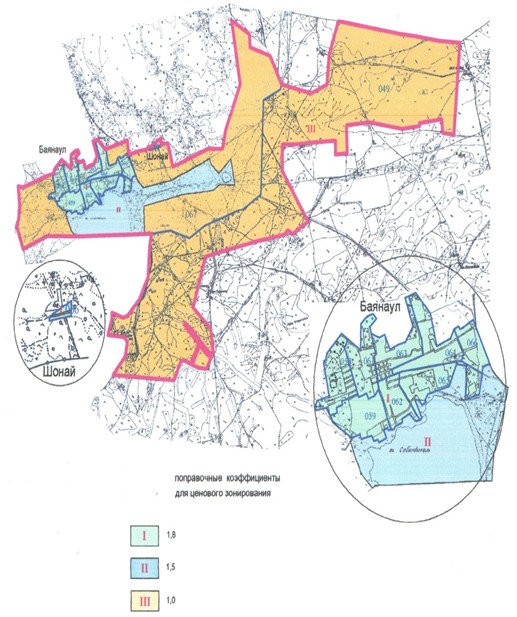  Проект (схема) зонирования, границ оценочных зон и поправочных
коэффицентов к базовым ставкам платы за земельные участки
в населенных пунктах Аксанского сельского округа Баянаульского района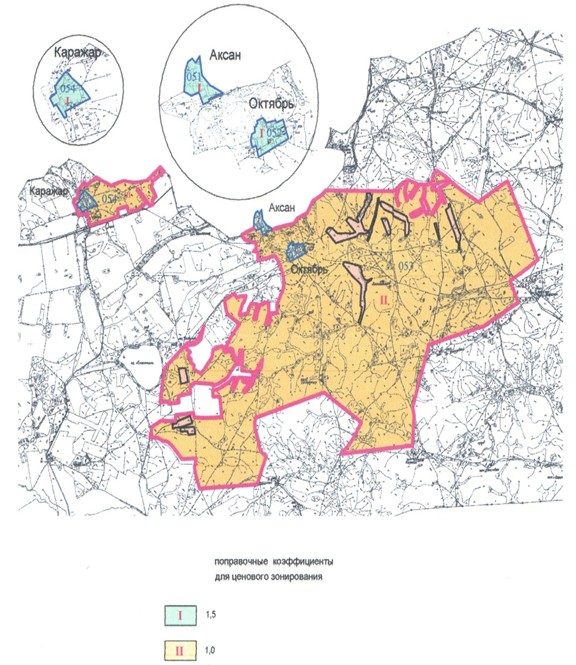  Проект (схема) зонирования, границ оценочных зон
и поправочных коэффицентов к базовым ставкам платы
за земельные участки в населенных пунктах Кундыкольского
сельского округа Баянаульского района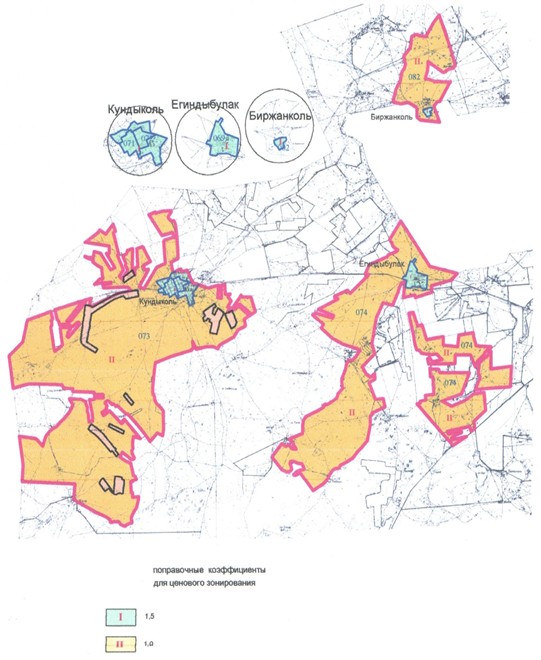  Проект (схема) зонирования, границ оценочных зон
и поправочных коэффицентов к базовым ставкам платы
за земельные участки в населенных пунктах
Торайгырского сельского округа Баянаульского района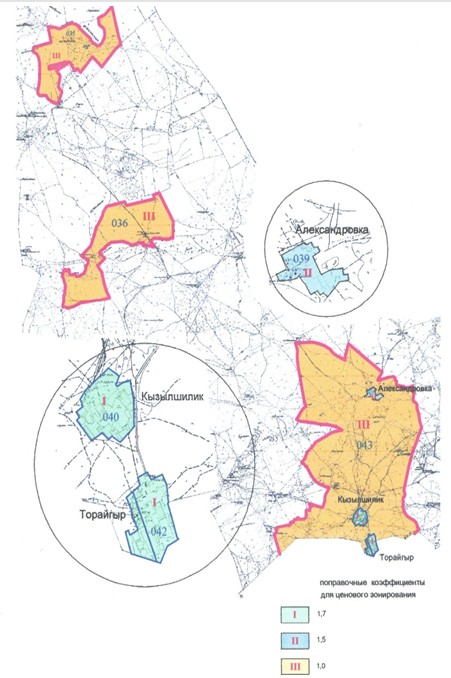  Проект (схема) зонирования, границ оценочных зон
и поправочных коэффицентов к базовым ставкам платы
за земельные участки в населенных пунктах
поселка Майкаин Баянаульского района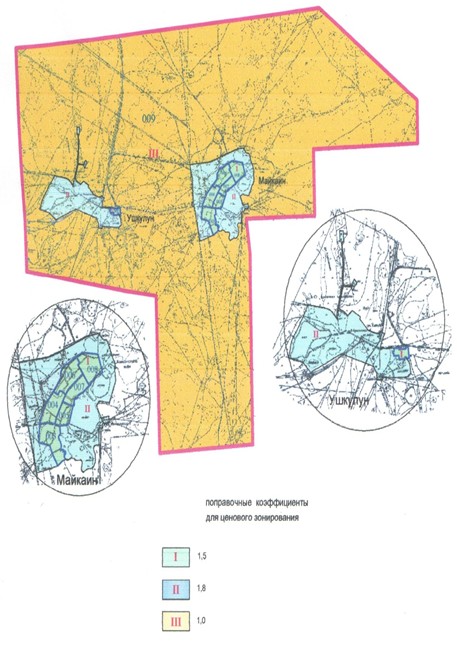  Проект (схема) зонирования, границ оценочных зон
и поправочных коэффицентов к базовым ставкам платы
за земельные участки в населенных пунктах
Шоптыкольского сельского округа Баянаульского района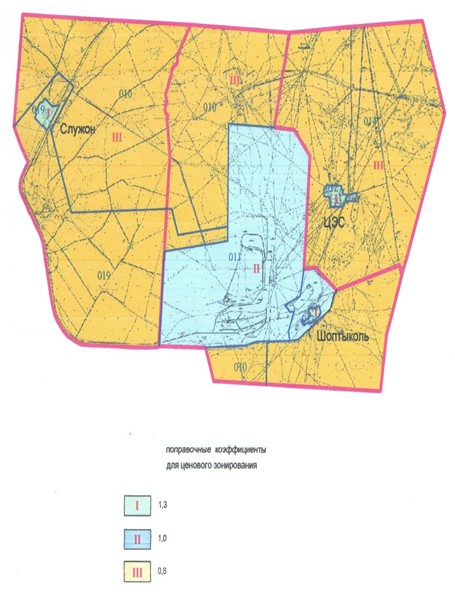  Проект (схема) зонирования, границ оценочных зон
и поправочных коэффицентов к базовым ставкам платы
за земельные участки в населенных пунктах
Бирликского сельского округа Баянаульского района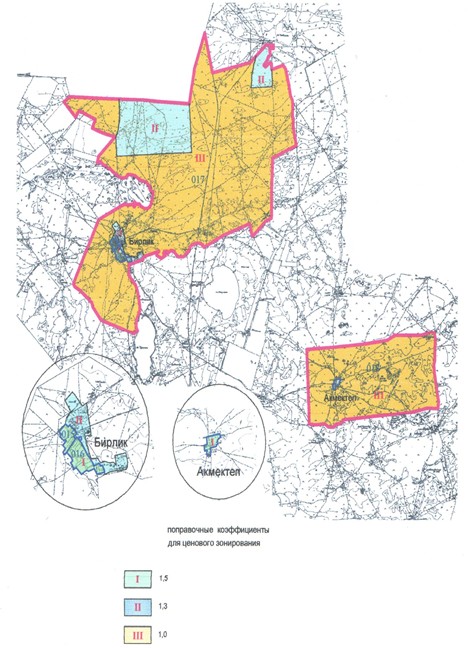  Проект (схема) зонирования, границ оценочных зон
и поправочных коэффицентов к базовым ставкам платы
за земельные участки в населенных пунктах
Жанажольского сельского округа Баянаульского района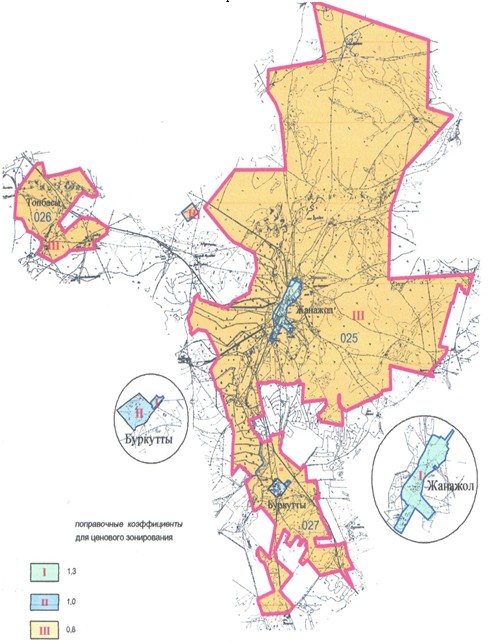  Проект (схема) зонирования, границ оценочных зон
и поправочных коэффицентов к базовым ставкам платы
за земельные участки в населенных пунктах
Жанатлекского сельского округа Баянаульского района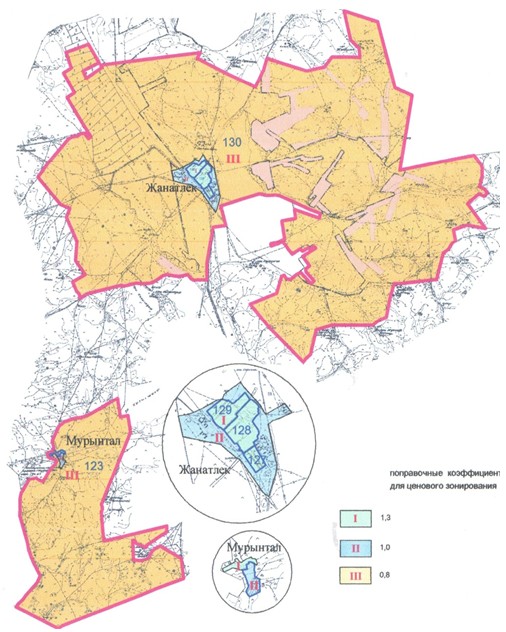  Проект (схема) зонирования, границ оценочных зон
и поправочных коэффицентов к базовым ставкам платы
за земельные участки в населенных пунктах
Каратомарского сельского округа Баянаульского района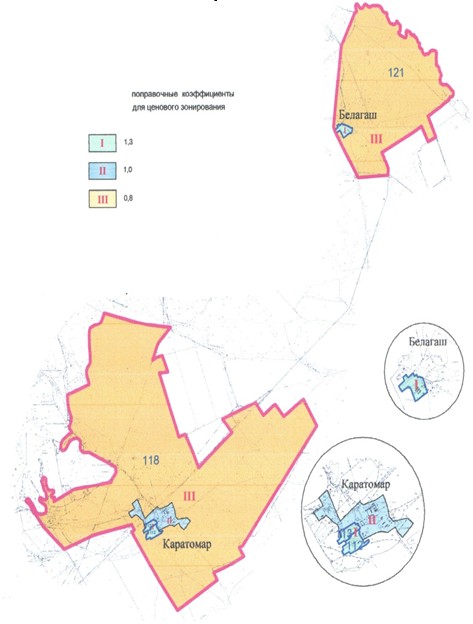  Проект (схема) зонирования, границ оценочных зон
и поправочных коэффицентов к базовым ставкам платы
за земельные участки в населенных пунктах
Куркелинского сельского округа Баянаульского района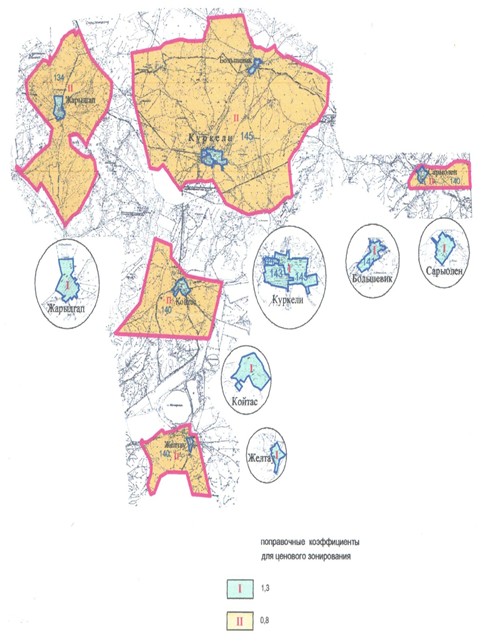  Проект (схема) зонирования, границ оценочных зон
и поправочных коэффицентов к базовым ставкам платы
за земельные участки в населенных пунктах
Кызылтауского сельского округа Баянаульского района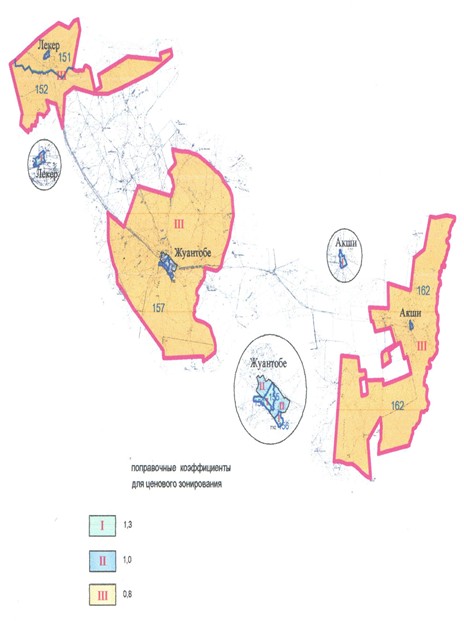  Проект (схема) зонирования, границ оценочных зон
и поправочных коэффицентов к базовым ставкам платы
за земельные участки в населенных пунктах
Сатпаевского сельского округа Баянаульского района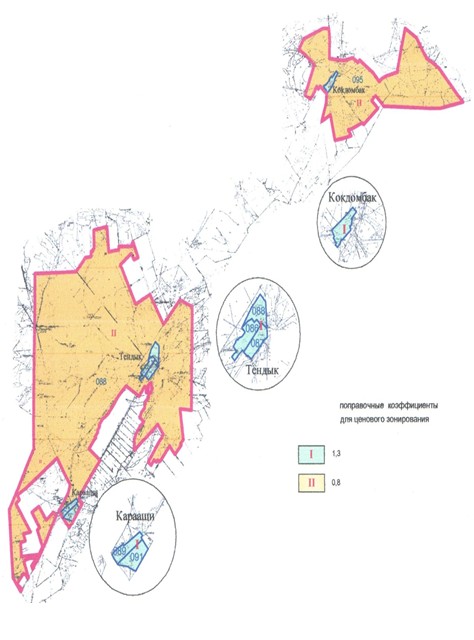  Проект (схема) зонирования, границ оценочных зон
и поправочных коэффицентов к базовым ставкам платы
за земельные участки в населенных пунктах
Узынбулакского сельского округа Баянаульского района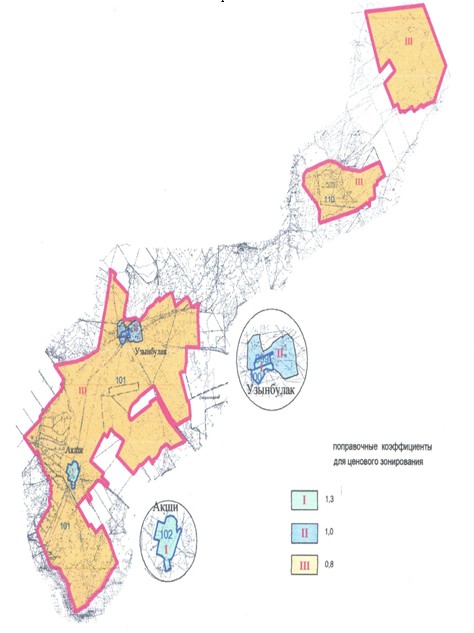  Поправочные коэффициенты к базовым ставкам платы
за земельные участки в населенных пунктах
Баянаульского района Павлодарской области
					© 2012. РГП на ПХВ «Институт законодательства и правовой информации Республики Казахстан» Министерства юстиции Республики Казахстан
				
      Председатель сессии,

      секретарь районного маслихата

Т. Қасен
Приложение 1
к решению Баянаульского
районного маслихата
(внеочередная LІV сессия
V созыва) от 25 января
2016 года № 328/54Приложение 2
к решению Баянаульского
районного маслихата
(внеочередная LІV сессия
V созыва) от 25 января
2016 года № 328/54Приложение 3
к решению Баянаульского
районного маслихата
(внеочередная LІV сессия
V созыва) от 25 января
2016 года № 328/54Приложение 4
к решению Баянаульского
районного маслихата
(внеочередная LІV сессия
V созыва) от 25 января
2016 года № 328/54Приложение 5
к решению Баянаульского
районного маслихата
(внеочередная LІV сессия
V созыва) от 25 января
2016 года № 328/54Приложение 6
к решению Баянаульского
районного маслихата
(внеочередная LІV сессия
V созыва) от 25 января
2016 года № 328/54Приложение 7
к решению Баянаульского
районного маслихата
(внеочередная LІV сессия
V созыва) от 25 января
2016 года № 328/54Приложение 8
к решению Баянаульского
районного маслихата
(внеочередная LІV сессия
V созыва) от 25 января
2016 года № 328/54Приложение 9
к решению Баянаульского
районного маслихата
(внеочередная LІV сессия
V созыва) от 25 января
2016 года № 328/54Приложение 10
к решению Баянаульского
районного маслихата
(внеочередная LІV сессия
V созыва) от 25 января
2016 года № 328/54Приложение 11
к решению Баянаульского
районного маслихата
(внеочередная LІV сессия
V созыва) от 25 января
2016 года № 328/54Приложение 12
к решению Баянаульского
районного маслихата
(внеочередная LІV сессия
V созыва) от 25 января
2016 года № 328/54Приложение 13
к решению Баянаульского
районного маслихата
(внеочередная LІV сессия
V созыва) от 25 января
2016 года № 328/54Приложение 14
к решению Баянаульского
районного маслихата
(внеочередная LІV сессия
V созыва) от 25 января
2016 года № 328/54Приложение 15
к решению Баянаульского
районного маслихата
(LІV сессия, V созыва)
№ 328/54 от 25 января 2016 года№ п/п

Наименование сельского окргуа (поселка)

Характеристика зоны

Поправочные коэффициенты

Перечень учетных кадастровых номеров

1

2

3

4

5

1

Баянаульский

I-зона

1,8

058, 059, 061, 062, 063, 064, 065, 066

II- зона

1,5

067

III- зона

1,0

049

2

Аксанский

I-зона

1,5

051, 052, 054

II- зона

1,0

053

3

Кундыкольский

I-зона

1,5

069, 071, 072, 082-часть

II- зона

1,0

073, 074, 082-часть

4

Торайгыровский

I-зона

1,7

040, 042

II- зона

1,5

039

III- зона

1,0

035, 036, 043

5

Земли п. Майкаин

I-зона

1,5

001,003, 004, 005, 006, 007, 008

II- зона

1,8

009-часть

III- зона

1,0

009-часть

6

Шоптыкольский

I-зона

1,3

012, 013, 019-часть

II- зона

1,0

011

III- зона

0,8

010, 014, 019-часть

7

Бирликский

I-зона

1,5

015, 016

II- зона

1,3

017-часть

III- зона

1,0

017-часть, 018

8

Жанажольский

I-зона

1,3

025-часть, 027-часть

II- зона

1,0

027-часть

III- зона

0,8

025-часть, 026, 027-часть

9

Жанатлекский

I-зона

1,3

127, 128, 129

II- зона

1,0

130-часть

III- зона

0,8

123, 130-часть

10

Каратомарский

I-зона

1,3

112, 113

II- зона

1,0

118-часть

III- зона

0,8

118-часть, 121

11

Куркелинский

I-зона

1,3

141, 143, 144, 145-часть

II- зона

0,8

134, 140, 145-часть

12

Кызылтауский

I-зона

1,3

155, 156

II- зона

1,0

157-часть

III- зона

0,8

151, 152, 157-часть, 162

13

Сатпаевский

I-зона

1,3

086, 087, 088-часть, 089, 091

II- зона

0,8

088-часть, 095

14

Узынбулакский

I-зона

1,3

099, 100, 102,

II- зона

1,0

101-часть

III- зона

0,8

101-часть, 110

